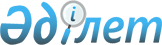 Порттың мiндетті қызмет көрсетулерiнiң тiзбесiн бекiту туралы
					
			Күшін жойған
			
			
		
					Қазақстан Республикасы Үкіметінің 2005 жылғы 13 мамырдағы N 451 Қаулысы. Күші жойылды - Қазақстан Республикасы Үкіметінің 2015 жылғы 10 тамыздағы № 622 қаулысымен

      Ескерту. Күші жойылды - ҚР Үкіметінің 10.08.2015 № 622 қаулысымен (алғашқы ресми жарияланған күнінен кейін күнтізбелік он күн өткен соң қолданысқа енгізіледі).      РҚАО-ның ескертпесі.

      ҚР мемлекеттік басқару деңгейлері арасындағы өкілеттіктердің аражігін ажырату мәселелері бойынша 2014 жылғы 29 қыркүйектегі № 239-V ҚРЗ Заңына сәйкес ҚР Инвестициялар және даму министрінің 2015 жылғы 30 қаңтардағы № 75 бұйрығын қараңыз.      "Iшкi су көлiгi туралы" Қазақстан Республикасының 2004 жылғы 6 шiлдедегi Заңының 8-бабының 6) тармақшасына сәйкес Қазақстан Республикасының Үкiметі ҚАУЛЫ ЕТЕДI: 

      1. Қоса берілiп отырған порттың мiндетті қызмет көрсетулерiнiң тiзбесi бекiтiлсiн. 

      2. Осы қаулы алғаш ресми жарияланған күнiнен бастап он күнтiзбелiк күн өткен соң қолданысқа енгiзiледi.       Қазақстан Республикасының 

      Премьер-Министрi Қазақстан Республикасы    

Үкiметiнiң           

2005 жылғы 13 мамырдағы   

N 451 қаулысымен       

бекiтiлген           

  Порттың міндетті қызмет көрсетулерiнiң тiзбесi       Кеменiң кейiннен порттан шыға отырып, жүк операцияларын жүргiзуге және (немесе) өзге де мақсаттарда портқа кiруi үшiн қызмет көрсетулер (кеменiң кiруi): 

      1) корабельдiк - кеменiң портқа кiруiн және одан шығуын ұсыну; 

      2) айлақтық - кемелерге айлақтарда жүк және көмекшi операциялар үшін тұрақтар ұсыну; 

      3) зәкiрлiк - iшкi рейдте немесе рейдтiк айлақта кеме тұрағын ұсыну; 

      4) арқандап байлау - кеменiң арқандап байлау ұштарын тарату, айлақтан жылжу, кемелердi көшiру және қайта арқандап байлау, тiркеп сүйрегiштер жұмысы; 

      5) табиғат қорғау iс-шаралары саласында - портта тұрған уақытта болған ластанудың (балластық сулардан басқа) барлық түрлерiн кемеден қандай да бiр шектеусiз қабылдау; 

      6) карантиндiк - порттың мыналарды: 

      карантиндiк жұқпалы аурумен ауыратындарды және жұқпалы ауру таратушы болуы мүмкiн адамдарды уақытша оқшаулау үшiн үй-жай ұсынуды; 

      порт аумағы мен объектiлерiн тиiстi санитарлық жай-күйде ұстауды; 

      көлiк кемелерiнде, порт объектiлерiнде кемiргiштер мен жәндiктердi алдын ала жоюды қамтамасыз ету жөнiндегi қызметтерi. 
					© 2012. Қазақстан Республикасы Әділет министрлігінің «Қазақстан Республикасының Заңнама және құқықтық ақпарат институты» ШЖҚ РМК
				